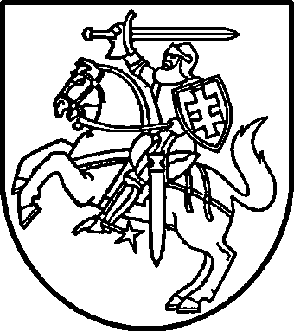 VALSTYBINIO SOCIALINIO DRAUDIMO FONDO VALDYBOSPRIE SOCIALINĖS APSAUGOS IR DARBO MINISTERIJOSDIREKTORIUSLietuvos Respublikos VYRIAUSIASIS VALSTYBINIS DARBO INSPEKTORIUSUŽIMTUMO TARNYBOS PRIE LIETUVOS RESPUBLIKOS SOCIALINĖS APSAUGOS IR DARBO MINISTERIJOS DIREKTORIUSĮSAKYMASDĖL Valstybinio socialinio draudimo fondo valdybos prie Socialinės apsaugos ir darbo ministerijos direktoriaus, Lietuvos Respublikos vyriausiojo valstybinio darbo inspektoriaus ir Užimtumo tarnybos prie Lietuvos Respublikos socialinės apsaugos ir darbo ministerijos direktoriaus 2019 m. rugsėjo 27 d. įsakymo Nr. V-401/EV-281/V-395  „DĖL INFORMACIJOS APIE LIETUVOJE DIRBANČIUS UŽSIENIEČIUS PATEIKIMO“ pakeitimo 2022 m. kovo 14 d. Nr. V-80/EV-86/V-73Vilnius1. P a k e i č i a m e Valstybinio socialinio draudimo fondo valdybos prie Socialinės apsaugos ir darbo ministerijos direktoriaus, Lietuvos Respublikos vyriausiojo valstybinio darbo inspektoriaus ir Užimtumo tarnybos prie Lietuvos Respublikos socialinės apsaugos ir darbo ministerijos direktoriaus 2019 m. rugsėjo 27 d. įsakymą Nr. V-401/EV-281/V-395 „Dėl informacijos apie Lietuvoje dirbančius užsieniečius pateikimo“ (toliau – Įsakymas):1.1. pakeičiame Informacijos apie Lietuvoje dirbančius užsieniečius pateikimo tvarkos aprašą, patvirtintą Įsakymu (toliau – Aprašas):1.1.1. papildome Aprašą 3.21 papunkčiu:„3.21. 1-SD pranešimas – Pranešimas apie apdraustųjų valstybinio socialinio draudimo pradžią, kurio pateikimo tvarka ir forma nustatyta Fondo valdybos direktoriaus 2010 m. birželio 4 d. įsakymu Nr. V-243.“; 1.1.2. papildome Aprašą 81 punktu:„81. Teikiant 1-SD pranešimą per EDAS automatiniu būdu vertinama, ar apie užsienietį yra pateiktas LDU pranešimas.“;1.1.3. papildome Aprašą 111 punktu:„111. Fondo valdyba Aprašo 4.2 papunktyje nurodytus duomenis naudoja Skaidriai dirbančio asmens identifikavimo kodui suformuoti.“;1.1.4. pakeičiame Aprašo 13.4 papunktį ir jį išdėstome taip: „13.4. laukelyje L4 – nurodomas juridinio asmens veiklos arba fizinio asmens gyvenamosios vietos adresas;“1.1.5. pakeičiame Aprašo 13.9.1 papunktį ir jį išdėstome taip: „13.9.1. Jeigu LDU pranešimas pildomas apie užsienietį dirbantį pagal darbo sutartį pažymimas laukelis DS, jeigu apie komandiruotą darbuotoją – pažymimas laukelis KD. Laukelyje UK nurodomas užsieniečiui Lietuvos Respublikos teisės aktų nustatyta tvarka suteiktas interesų Lietuvoje turinčio užsieniečio kodas (ILTU kodas).“;1.1.6. pakeičiame Aprašo 13.10.1.3 papunktį ir jį išdėstome taip: „13.10.1.3. sezoninio darbo sutartis (kodas – 03). Jeigu su darbuotoju sudaryta sezoninio darbo sutartis, užpildomas laukelis A9.1, kuriame nurodomas sezoninio darbuotojo gyvenamosios vietos adresas Lietuvoje.“;1.1.7. pakeičiame Aprašo 13.10.2 papunktį ir jį išdėstome taip: „13.10.2.	laukelyje A10.1 nurodomas darbo sutarties laikotarpis nuo, laukelyje A10.2 - laikotarpis iki:13.10.2.1. terminuotos ar sezoninio darbo sutarties atveju (šio Aprašo 13.10.1.1 ir 13.10.1.3 papunkčiai) privalo būti užpildyti laukeliai A10.1 ir A10.2; 13.10.2.2. neterminuotos darbo sutarties atveju (šio Aprašo 13.10.1.2 papunktis) privalo būti užpildytas laukelis A10.1. Apie darbo sutarties nutraukimą informuojama teikiant patikslintą LDU pranešimą (laukelis P2), darbo sutarties pabaigos datą nurodant laukelyje A10.2.“;1.1.8. pripažįstame netekusiu galios Aprašo 13.13 papunktį; 1.1.9. pakeičiame Aprašo 15.1 papunktį ir jį išdėstome taip: „15.1. asmens, dirbančio pagal darbo sutartį (laukelis DS)  pateiktų duomenų tikslinimo atveju - užpildomi laukeliai U2, A1, A2, A3/A4, A5, A10.1;“1.1.10. pakeičiame Aprašo 15.2 papunktį ir jį išdėstome taip: „15.2. komandiruoto darbuotojo (laukelis KD)  pateiktų duomenų tikslinimo atveju -užpildomi laukeliai U2, A1, A2, A3/A4, A5, K1.1;“1.1.11. pakeičiame Aprašo 16.1 papunktį ir jį išdėstome taip: „16.1. asmens, dirbančio pagal darbo sutartį (laukelis DS) pateiktų duomenų šalinimo atveju - užpildomi laukeliai U2, A1, A2, A3/A4, A5, A10.1;“1.1.12. pakeičiame Aprašo 16.2 papunktį ir jį išdėstome taip: „16.2. komandiruoto darbuotojo (laukelis KD) pateiktų duomenų šalinimo atveju  - užpildomi laukeliai U2, A1, A2, A3/A4, A5, K1.1;“1.2. pakeičiame Pranešimo apie Lietuvoje dirbančius užsieniečius LDU formą, patvirtintą Įsakymu, ir ją išdėstome nauja redakcija (pridedama).2. N u s t a t o m e, kad šio įsakymo 1 punktas įsigalioja 2022 m. balandžio 1 d.3. Į p a r e i g o j a m e: 3.1. Valstybinio socialinio draudimo fondo valdybos prie Socialinės apsaugos ir darbo ministerijos (toliau – Fondo valdyba) Teisės skyrių pateikti šį įsakymą Teisės aktų registrui; 3.2. Fondo valdybos Klientų aptarnavimo valdymo skyrių šį įsakymą paskelbti Fondo valdybos interneto svetainėje;3.3. Fondo valdybos Registrų tvarkymo skyrių šį įsakymą paskelbti Valstybinio socialinio draudimo fondo administravimo įstaigų intraneto svetainėje; 3.4. Lietuvos Respublikos valstybinės darbo inspekcijos prie Socialinės apsaugos ir darbo ministerijos (toliau – VDI) Informacinių technologijų ir dokumentų valdymo skyrių organizuoti šio įsakymo paskelbimą VDI interneto svetainėje;3.5. Užimtumo tarnybos prie Lietuvos Respublikos socialinės apsaugos ir darbo ministerijos (toliau – Užimtumo tarnyba) Teisės skyrių organizuoti šio įsakymo paskelbimą Užimtumo tarnybos interneto svetainėje;3.6. Fondo valdybos Informacinės sistemos eksploatavimo ir informacijos valdymo skyrių šį įsakymą išsiųsti Fondo valdybos direktoriaus pavaduotojams, Fondo valdybos skyriams, Valstybinio socialinio draudimo fondo valdybos teritoriniams skyriams ir Lietuvos Respublikos socialinės apsaugos ir darbo ministerijai.Valstybinio socialinio draudimo fondo valdybosprie Socialinės apsaugos ir darbo ministerijos direktorė	Julita VaranauskienėLietuvos Respublikos vyriausiasis valstybinis darbo inspektorius	Jonas GriciusUžimtumo tarnybos prie Lietuvos Respublikos socialinės apsaugos ir darbo ministerijos direktorė	Inga Balnanosienė